36ème Session de l’Examen Périodique UniverselExamen des MaldivesDéclaration du Royaume du MarocGenève, le 4 novembre 2020Madame President,Morocco welcomes The Maldives’ participation in the UPR and notes the positive steps taken since its last review.Morocco welcomes The National Human Rights Framework launched in 2016 which identifies 14 outcome areas for the promotion, protection and fulfillment of fundamental rightsMy Delegation welcomes the signature by the President of the declaration in relation to Article 22 of CAT, recognizing the competence of the Committee against Torture to receive and consider individual communications.Morocco expresses its support to the large-scale social housing project across the country with 20000 social housing units across the country, as well as the renewed Health Master Plan (2016–2025).Morocco would like to recommend the ratification of 2 important instruments: the International Convention on the Protection of the Rights of All Migrant Workers and Members of Their Families and the International Convention for the Protection of All Persons from Enforced Disappearance.Thank you Madam President.Mission Permanente du Royaume du MarocGenève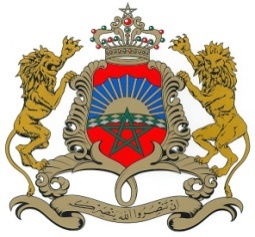 